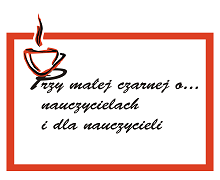 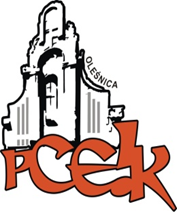 Powiatowe Centrum Edukacji i Kultury w OleśnicyZaprasza nauczycieli matematyki oraz nauczycieli zainteresowanych prezentowaną tematyką                  na spotkanie on-line pt. „Przy małej czarnej o ... pięknej kreatywnej matematyce”Termin zostanie ustalony po zebraniu odpowiedniej ilości osób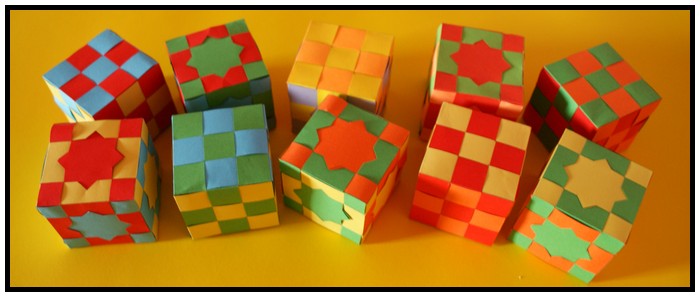 Uczestnicy spotkania:- przedyskutują, w jaki sposób zaciekawić uczniów                    i pobudzić ich kreatywność, 
- wymienią się doświadczeniami zawodowymi,
- otrzymają gotowe szablony, 
- stworzą zaplątany sześcian oraz flexagon.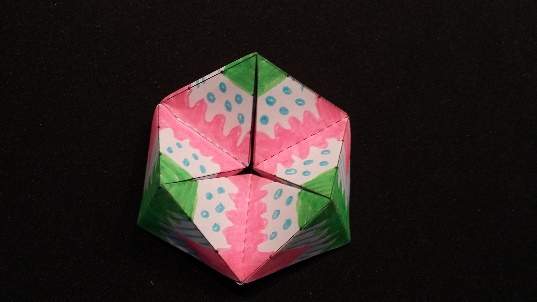 Animatorka spotkania: Joanna PalińskaInformacje dotyczące Animatorek oraz idei spotkań nauczycieli zamieszczone są na stronie PCEiK w zakładce:„Przy małej czarnej o… nauczycielach i dla nauczycieli”Relacja ze spotkania będzie zamieszczana na stronie internetowej PCEiK w Oleśnicyoraz w publikacji podsumowującej cały cykl (wydanej w czerwcu 2021 r.).Zgłoszenie elektroniczne na adres e-mail: sekretariat@pceik.pl Odpłatność:nauczyciele z placówek oświatowych prowadzonych przez Miasta i Gminy, które podpisały z PCEiK porozumienie dotyczące doskonalenia zawodowego nauczycieli na 2020 rok oraz z placówek prowadzonych przez Starostwo Powiatowe w Oleśnicy –  bezpłatnienauczyciele z placówek oświatowych prowadzonych przez Miasta i Gminy, które nie podpisały z PCEiK porozumienia dotyczącego doskonalenia zawodowego nauczycieli na 2020 rok, nauczyciele z placówek niepublicznych  –  20 zł